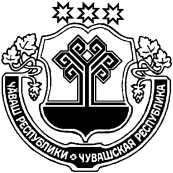 О внесении изменений в План мероприятий по противодействию коррупции в Шимкусском сельском поселении Янтиковского района Чувашской Республики на 2021 годВ соответствии с Указом Президента Российской Федерации от 16.08.2021 N 478 "О Национальном плане противодействия коррупции на 2021 - 2024 годы", Уставом Шимкусского сельского поселения Янтиковского района Чувашской Республики, администрация Шимкусского сельского поселения п о с т а н о в л я е т :1. Внести в План мероприятий по противодействию коррупции в Шимкусском сельском поселении Янтиковского района Чувашской Республики на 2021 год, утвержденный постановлением администрации Шимкусского сельского поселения от 20.01.2021 г. № 4, следующие изменения:в пункте 2.2 слова «Организация профессиональной переподготовки, повышения квалификации и стажировки специалистов, в должностные обязанности которых входит участие в противодействии коррупции» заменить словами «Обеспечить участие муниципальных служащих, работников, в должностные обязанности которых входит участие в противодействии коррупции, в мероприятиях по профессиональному развитию в области противодействия коррупции, в том числе их обучение по дополнительным профессиональным программам в области противодействия коррупции»;дополнить пунктами 2.5-2.6 следующего содержания:дополнить пунктом 5 следующего содержания:2. Контроль за выполнением настоящего постановления оставляю за собой.3. Настоящее постановление вступает в силу со дня его официального опубликования.Глава Шимкусского сельского поселенияЯнтиковского района Чувашской Республики                                 А.В. Трофимов  ЧУВАШСКАЯ РЕСПУБЛИКА ЯНТИКОВСКИЙ РАЙОН  ЧĂВАШ РЕСПУБЛИКИТĂВАЙ РАЙОНĚАДМИНИСТРАЦИЯ ШИМКУССКОГО СЕЛЬСКОГОПОСЕЛЕНИЯ ПОСТАНОВЛЕНИЕ20 октября 2021 г. № 76село ШимкусыТУРИКАС ТУШКИЛ ЯЛПОСЕЛЕНИЙĚНАДМИНИСТРАЦИЙĚЙЫШĂНУ20 октябрь 2021 ç. 76 №Турикас Тушкил ялě«2.5Обеспечить участие лиц, впервые поступивших на муниципальную службу или на работу в соответствующие организации и замещающих должности, связанные с соблюдением антикоррупционных стандартов, в мероприятиях по профессиональному развитию в области противодействия коррупцииГлава Шимкусского сельского поселенияв течение года2.6Обеспечить участие муниципальных служащих, работников, в должностные обязанности которых входит участие в проведении закупок товаров, работ, услуг для обеспечения государственных (муниципальных) нужд, в мероприятиях по профессиональному развитию в области противодействия коррупции, в том числе их обучение по дополнительным профессиональным программам в области противодействия коррупцииГлава Шимкусского сельского поселенияв течение года»; «5. Проведение антикоррупционной экспертизы нормативных правовых актов и их проектов» «5. Проведение антикоррупционной экспертизы нормативных правовых актов и их проектов» «5. Проведение антикоррупционной экспертизы нормативных правовых актов и их проектов» «5. Проведение антикоррупционной экспертизы нормативных правовых актов и их проектов» «5. Проведение антикоррупционной экспертизы нормативных правовых актов и их проектов»«5.1Проведение антикоррупционной экспертизы нормативных правовых актов администрации Шимкусского сельского  поселения и их проектов на наличие положений коррупционного характераЗаместитель главы администрации Шимкусского сельского поселенияв течение года5.2Своевременное устранение выявленных в нормативных правовых актах и их проектах коррупциогенных факторов органами прокуратуры, юстицииответственные за разработку нормативного правового актав течение срока, указанного в предписании контрольных органов».